DOHODA O VYPOŘÁDÁNÍ BEZDŮVODNÉHO OBOHACENÍ(dále jen „Dohoda")uzavřená dle § 1746, odst. 2 zákona č. 89/2012 Sb., občanský zákoník, v platném znění,níže uvedeného dne, měsíce a rokumezi těmito smluvními stranamiVyšší odborná škola grafická a Střední průmyslová škola, Hellichova 535/22, 118 00 Praha 1zastoupený: Ing. Radkem BlahákemIČ: 70837783DIČ:(dále jen „objednatel") aVAVABLE s.r.o.sídlo: Na Balkáně 812/21 zastoupený: Vratislavem Vrzoněm IČ 27876365 DIČ CZ27876365 (dále jen „dodavatel")I.Smluvní strany uzavírají tuto dohodu o vypořádání bezdůvodného obohacení vzhledemk tomu, že: uzavřely dne 04.09.2020 smlouvu/objednávku č. 45/20, jejímž předmětem bylo dodání IT techniky pro chemickou laboratoř. Tato objednávka byla uzavřena v souladu s výsledkem zadávacího řízení na výběr dodavatele díla. měly podle § 2 odsiř: 1 písm. a) zákona č. 340/2015, o registru smluv, povinnost uveřejnit smlouvu uvedenou v části I bodě l.této dohody postupem podle zákona č. 340/2015 Sb., o zvláštních podmínkách účinnosti některých smluv, uveřejňování těchto smluv a o registru smluv (zákon o registru smluv), ve znění pozdějších předpisů (dále jen ,,ZRS“) a ze smlouvy uvedené v části I bodě 1 této dohody bylo poskytnuto plnění, přestože v době poskytnutí plnění nebyla tato smlouva uveřejněna dle § 5 ZRS a nenabyla tak účinnosti, a tudíž má poskytnuté plnění povahu bezdůvodného obohacení strany přijímající takové plnění, neboť bylo plněno bez právního důvodu.II.Smluvní strany konstatují, že:Dne 11.9.2020 dodavatel provedl plnění spočívající v předání objednaného zboží dle předávacích protokolů.Dne 13.10.20 byla dodavateli uhrazena smluvní cena za provedené plnění ve výši 95.735,- Kč bez DPH, z toho DPH činí 20.104,35 Kč. Celková cena včetně DPH činí 115.839,35 Kč.Smluvní strany výše uvedené plnění smlouvy dle písm. a) a b) považují za nesporné, v souladu se smlouvou uvedenou v čl. I odst. 1 této Dohody a prohlašují, že plnění přijímají do svého vlastnictví.Obě smluvní strany prohlašují, že se bezdůvodně neobohatily na úkor druhé smluvní strany a jednaly v dobré víře.III.Smluvní strany souhlasí s uveřejněním plného znění této Dohody v registru smluv podle ZRS a rovněž na profilu zadavatele, případně i na dalších místech, kde tak stanoví právní předpis. Uveřejnění Dohody prostřednictvím registru smluv zajistí objednatel.Práva a povinnosti touto Dohodou výslovně neupravené se řídí právními předpisy České republiky, zejména zákonem č. 89/2012 Sb., občanský zákoník, ve znění pozdějších předpisů.Tato Dohoda je vyhotovena ve 3 stejnopisech, z nichž každý má platnost originálu, přičemž objednatel obdrží 2 vyhotovení a dodavatel 1 vyhotovení.Smluvní strany potvrzují, že si tuto Dohodu před jejím podpisem přečetly a že s jejím obsahem souhlasí. Na důkaz toho připojují své podpisy.Dohoda nabývá účinnosti dnem uveřejnění v registru smluv.V Praze dne 25.1.2021VPraze dne 25.1.2021\ vV}.Vyšší ocíDi^eto!#! grafická a Střední průmyslová škola grafická v Praze 1 - Malá Strana čp. 535 118 00 Praha 1, Hellichova 22 Tel. 257 312 390dodavatel [7j DfiURBLEVAVA3LE s.r.o.Na Balkáně 812/21,130 00 Praha 3IČO: 278V6365. DIČ: CZ27876365Příloha č. 1 - Objednávka 45/20 ze dne 4.9.2020Objednávka č. : 45/20PRO VROJÍ-Kr C z . oj.i/.g?'/o O/O 0 f /oooOQ^3Č.účtu odběratele: 2001660018/6000 IČO: 70837783Objednáváme u Vás:Fujitsu LIFEBOOK E5510 / Í5-10210U /8GB / SSD 512GB NVMe / 15,6” FHD /W1 OPro, replikator	1 ks	24 785,00 KčFUJITSU servispack NTB - 4 years On-Site Service, 9x5, next business day recovery	1 ks	2 050,00 KčWiFi Access Point Ubnt UniFiUAP-AC-LITE, WiFi 802.11a/b/g/n/ac,Duál-Band, PoE	1 ks	2 090,00 KčPlátno Reflecta MOTOR Crystal Lux(200xl54cm, 16:10,) plátno RC motorové1 ks	4	720,00 KčFenda F&D R30BT, Reproduktory aktivní,2.0 o výkonu 50W, Bluetooth, NFC, dálkový ovladač	1 ks	1 850,00 KčCisco switch SG250-26, 24x10/100/1000+ 2xGbE/SFP1 ks	6	550,00 KčInteraktivní projektor Epson EB-536Wi,WXGA + vizualizér ELPDC131 ks	38	820,00 KčGO!LINK , USB/WiFi senzor, interaktivní rozhraní k NB1 ks	9 890,00 KčDržák projektoru na zeď EPSON ELPMB45- pro EB-520/535W/525W/536WÍ/5301 ks	4 980,00 Kč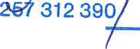 Potvrzení objednávky:Vyřizuj e: D. Dus iuvá-i	f—Vyšší odborná škola grafická a Střetiftřpnjrriy^lová škola grafická vR^zgjU-Mátfe-SlraQačp. 535 118 00 Prstfia/1, HellicTO7a22 TelHospodářka školy Dana Dusilováe-mail: dusilovraficka-praha.cz tel.: 257 313 590, 777818808 04.09.20200\. y R II n B L EVavá^Ll sTr.o.Na Balkáně 812/21, 130 00 Praha 3 -0: 278/@5^lC; CZ27S76365dodavatel:Odběratel:VAVABLE s.r.o.VOŠ a SPŠ grafickáHellichova 535/22Na Balkáně 812/21118 00 Praha 1 - Malá Strana130 00 Praha 3Telefon: 257 312 390Fax : 257 312 391